Rotary Club of Carleton Place  & Mississippi Mills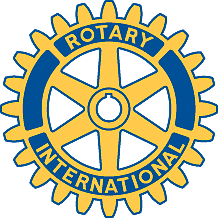    Bulletin: January 5, 2007                MEETING OF JANUARY 2Our first meeting of 2007 was attended by 12 of our members and the Jeays were accompanied by two guests, Allan and Lenore Porter of Ottawa. President Brenda welcomed our guests and then read a letter of thanks from Almonte and District Home Support for our Club’s hospitality and work on the Seniors’ Dinner. Gordon reported that he had been able to submit a District Simplified Grant before the December 31 deadline. The request was for $1,000 to assist in extending the deck at the back of Community Support Services building in Carleton Place as well as the purchase and installation of exterior and storm doors. The estimated total cost for the work is $2,200. If the application is successful the grant will be received in the next Rotary year. Referring to the December discussion of the rules regarding a Presidential Citation, Al was able to report that he had received clarification as to what a “Rotary Foundation alumnus” was. It is anyone who has travelled with the benefit of Foundation funding such as Ambassadorial Scholars, Group Study Exchange leaders etc. The objective of the rules is to get these beneficiaries of Rotary funds to join Rotary itself. In the same context of the Presidential Citation rules Brenda was pleased to announce that attendance so far in the 06/07 year has exceeded 80% (87.7% actually).Bob reported that our $1,000 cheque to the Guatemalan Stove Project was ready to be sent, but it was decided to ask Bill Hale or his wife from Perth to come to accept the cheque and brief us on the progress of the project. (Bill has since confirmed that either he or his wife will join us on January 23.) David M. noted that there is considerable information available on the web site for this project. Bob also noted that semi-annual dues ($65) are due for those who have not paid for the full year.Brenda’s report that Allan Maxwell had agreed to take on the leadership of our Vocational Services Committee was greeted by a round of applause. However, we still need a 07/08 new chairs for Club Service and Community Service. Don’t hold back folks, these are interesting and important duties – remember, service above self!CLUB ACTIVITIES: Sergeant Jeff Smith of the OPP will be next week’s speaker.Executive Committee meeting on January 16.During this mild weather the trail entrance at the McNeely bridge could do with some minor repairs. Volunteers should call Gordon.